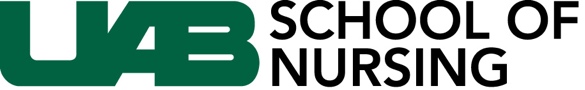 Assistant Dean for Clinical Simulation and TrainingThe School of Nursing at the University of Alabama at Birmingham (UAB) invites applications and nominations for the faculty position of Assistant Dean for Clinical Simulation and Training position. Candidates may elect different degrees of emphasis on the teaching, service and scholarship components of the faculty role. Rank, tenure, and salary are competitive and commensurate with professional background and experience. Candidates for the Assistant Dean for Clinical Simulation and Training position must possess a doctorate in nursing or related field, contemporary knowledge of curricular design and implementation using evidence based clinical simulation methodologies and technologies, seven years’ experience in higher education, be active in professional service, and hold active licensure or be eligible for licensure as a RN in Alabama. The School of Nursing’s legacy of leadership is focused on innovative programs of research, education, and clinical practice as evidenced in more than 18,000 alumni serving as expert clinicians, executive nurse leaders, deans and directors of nursing programs, nurse scientists, advanced practice registered nurses, and other professional leaders. For the complete announcement, visit: https://uab.peopleadmin.com/postings/10133